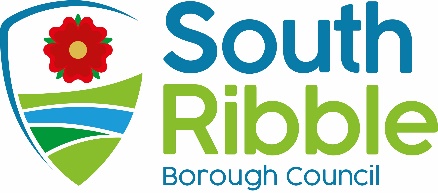 Homes England Compliance Audit - McKenzie ArmsPurpose of the ReportTo acknowledge receipt of Homes England Compliance Audit report as required by 	Homes England.Executive summaryAttached is the Homes England Compliance Audit relating to the McKenzie Arms Development.  Compliance audits are required on schemes where Homes England funding is received.  Grant Thornton were engaged to conduct the audit which has now been reviewed by Homes England and judged to meet all requirements. Corporate prioritiesThe report relates to the following corporate priorities: (Please bold one)Background to the reportHomes England have provided funding to the value of £675,000 towards the McKenzie Arms capital scheme as a result there is a requirement periodically to meet their audit requirements.Compliance Audit Report The Homes England report is attached as Appendix 1. The outcome of the audit has     been:On review of the evidence provided, the outcome of the audit has shown the provider (South Ribble Council) has complied with all the programme requirements and guidance. A GREEN grade has been assigned and no breaches were identified.Climate change and air quality The work noted in this report does not impact the climate change and sustainability targets of the Councils Green Agenda and all environmental considerations are in place..Equality and diversityThere are no equality and diversity implications arising from this report.RiskThere are no risk implications arising from this report.Comments of the Statutory Finance OfficerThe outcome of the audit is that no breaches were identified. The council will continue to assume the full approved grant funding from Homes England will be received and applied to the project.Comments of the Monitoring OfficerThere are no issues of concern from a Monitoring officer perspective..Background documentsNone Appendices Appendix 1 – Homes England Compliance Audit Report.Report ofMeetingDateGovernance CommitteeTuesday, 10 January 2022Is this report confidential?NoIs this decision key?NoRecommendationsAcknowledge receipt of this report as required by Homes England.Note there are no breaches recorded and the report is green meeting all requirements.Reasons for recommendationsAcknowledgement is required by Homes England.Other options considered and rejectedNone – this is a requirement of the audit. An exemplary councilThriving communitiesA fair local economy that works for everyoneGood homes, green spaces, healthy placesReport Author:Email:Telephone:Date:Neil Halton, Gaynor Simons (Senior Management Accountant, Financial Accountant)neil.halton@southribble.gov.uk, gaynor.simons@chorley.gov.ukDecember 2022